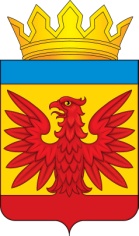 РАЙОННЫЙ СОВЕТ ДЕПУТАТОВ НЕМЕЦКОГО НАЦИОНАЛЬНОГО РАЙОНА АЛТАЙСКОГО КРАЯРЕШЕНИЕНа основании Закона Алтайского края от 04.07.2017 № 47-ЗС «О внесении изменений в отдельные законы Алтайского края в сфере противодействия коррупции», статьей 55 Устава муниципального образования Немецкий национальный район Алтайского края, районный Совет депутатов Немецкого национального района Алтайского краяРЕШИЛ:Принять решение «О внесении изменений в решение Районного Совета депутатов Немецкого национального района Алтайского края от 16.02.2017 № 350 «О порядке проведения конкурса по отбору кандидатур на должность главы муниципального образования Немецкий национальный район Алтайского края».Направить указанное решение главе района для подписания и опубликования в установленном порядке.Контроль за исполнением настоящего решения оставляю за собой.Председатель Районного Совета депутатов Немецкого национального                                             района Алтайского края                                                                            П.Р. БоосР Е Ш Е Н И Ео внесении изменений в решение Районного Совета депутатов Немецкого национального района Алтайского края от 16.02.2017 № 350 «О порядке проведения конкурса по отбору кандидатур на должность главы муниципального образования Немецкий национальный район Алтайского края»Принято решением Районного Совета депутатов Немецкого национального района Алтайского края от  02.10.2017 № 14___1. Внести в решение Районного Совета депутатов Немецкого национального района Алтайского края от 16.02.2017 № 350 «О порядке проведения конкурса по отбору кандидатур на должность главы муниципального образования Немецкий национальный район Алтайского края» следующие изменения:- в пункте 4.1. слова «…и имеющие высшее образование» исключить;- пункт 4.3. изложить в новой редакции:«4.3. Требования к уровню профессионального образования  для замещения должности главы района является наличие высшего образования.Требованиями к профессиональным знаниям и навыкам, которыми должен обладать гражданин для замещения должности главы района, являются:1) знание Конституции Российской Федерации, федеральных конституционных законов, федеральных законов и иных нормативных правовых актов Российской Федерации, Устава (Основного Закона) Алтайского края, законов и иных нормативных правовых актов Алтайского края, устава муниципального образования и муниципальных нормативных правовых актов, необходимых для осуществления отдельных государственных полномочий, переданных органам местного самоуправления;2) наличие навыков руководства, оперативного принятия и реализации управленческих решений, прогнозирования последствий принимаемых решений, организации работы по взаимодействию с государственными органами, органами местного самоуправления, иными муниципальными органами, организациями и гражданами, работы с документами.»;- в пункте 6.3.1.:абзац 10 изложить  в новой редакции:«-выявление недостоверных или неполных сведений в документах, представленных для участия в конкурсе в соответствии с пунктом 5.1 настоящего Порядка»;абзац 11 исключить;- пункт 6.3.2. изложить в новой редакции:« 6.3.2. Второй этап конкурса проводится при условии допуска к участию в конкурсе не менее чем двух граждан и включает в себя:  1) дополнительное извещение в письменной форме заказным письмом с уведомлением о вручении либо под роспись каждого участника конкурса о допуске к участию в конкурсе, дате, времени и месте проведения заседания конкурсной комиссии.Участник конкурса обязан известить конкурсную комиссию о своей неявке на заседание (с указанием причин) не менее чем за два дня до заседания. На заседании конкурсной комиссии по такому участнику конкурса принимается решение о переносе срока рассмотрения (не более чем на 5 дней). При неявке участника конкурса на заседание комиссии без уважительных причин решением конкурсной комиссии он исключается из числа участников; 2) сообщение на заседании конкурсной комиссии ее председателя (иного члена конкурсной комиссии по поручению председателя конкурсной комиссии) по каждому участнику конкурса:о представленных в конкурсную комиссию документах;о результатах проверки достоверности сведений, содержащихся в указанных документах;о соответствии участника конкурса требованиям, предъявляемым к кандидатам на должность главы района, установленным пунктом 4.1. настоящего Порядка;об отсутствии ограничений, предусмотренных пунктом 4.2 настоящего Порядка;о результатах проведения проверочных мероприятий, связанных с оформлением допуска к государственной тайне;3) собеседование с каждым участником конкурса; Собеседование проводится с целью оценки соответствия участников конкурса требованиям к профессиональным знаниям и навыкам, которыми должен обладать гражданин для замещения должности главы района, установленным настоящим Порядком, иных личностных и профессиональных качеств участников конкурса.Собеседование проводится поочередно (в порядке регистрации заявлений кандидатов или в алфавитном порядке – выбрать один из вариантов) с каждым из участников конкурса. Участнику конкурса предоставляется время (до 15 минут) для выступления (краткого изложения его видения работы главы района, задач, целей и иных аспектов деятельности главы района и администрации района, на которые участник конкурса считает необходимым обратить внимание членов конкурсной комиссии). После выступления члены конкурсной комиссии задают вопросы участнику конкурса из единого перечня вопросов для кандидатов на должность главы района, утвержденного конкурсной комиссией. Члены конкурсной комиссии также вправе задавать вопросы по содержанию выступления участника конкурса; 4) обсуждение и оценка участников конкурса;Обсуждение и оценка проводятся после окончания собеседования со всеми участниками конкурса в их отсутствие. Конкурсная комиссия оценивает участников конкурса на основании представленных ими документов и результатов собеседования по 10 балльной системе, исходя из требований к уровню профессионального образования, профессиональным знаниям и навыкам, установленным в пункте 4.3. настоящего Порядка. При выставлении баллов оценивается наличие высшего образования, четкость, логичность и последовательность изложения участником видения работы главы района, уровень профессиональных знаний, правильность использования понятий и терминов, наличие и количество неточностей и ошибок в ответах, проявленные в ходе дискуссии активность, аналитические способности, навыки аргументировано отстаивать собственную точку зрения и ведения деловых переговоров, умение обоснованно и самостоятельно принимать решения, наличие опыта работы на должностях руководителя, заместителя руководителя организации, муниципальных (государственных) должностях и (или) должностях муниципальной (государственной) службы.Каждому участнику конкурса конкурсной комиссией по результатам голосования выставляется балл по шкале от 1 до 10 баллов с краткой мотивировкой, послужившей основанием принятия решения о соответствующей оценке.Участники конкурса, набравшие по результатам голосования менее 5 баллов, не могут быть рекомендованы районному Совету депутатов для избрания на должность главы района.5) принятие решения о рекомендации (отказе в рекомендации) участника конкурса районному Совету депутатов для избрания на должность главы района.Решение о рекомендации (отказе в рекомендации) участника конкурса районному Совету депутатов для избрания на должность главы района принимается по результатам рассмотрения документов, собеседования, обсуждения и оценки по каждому участнику конкурса в его отсутствие.В случае отказа участнику конкурса в рекомендации для избрания на должность главы района решение конкурсной комиссии должно содержать мотивированное обоснование такого отказа.Члены конкурсной комиссии, несогласные с решением, принятым конкурсной комиссией, вправе в письменной форме высказать особое мнение, которое прилагается к протоколу и доводится председателем комиссии до сведения районного Совета депутатов.При наличии не менее двух участников конкурса, рекомендованных для избрания на должность главы района, решение конкурсной комиссии с указанием фамилий рекомендованных кандидатур в течение одного дня направляется в районный Совет депутатов с приложением документов, представленных участниками конкурса.»;- приложение к порядку проведения конкурса по отбору кандидатур на должность главы муниципального образования Немецкий национальный район Алтайского края изложить в новой редакции:«Приложение к Порядку проведения конкурса по отборукандидатур на должность главы муниципального образования Немецкий национальный район Алтайского края___________________________________,                                                                    Ф.И.О.проживающего по адресу: __________________________________________почтовый адрестел.: _____________ факс: _____________e-mail: ______________________________ЗАЯВЛЕНИЕВ соответствии с действующим законодательством и решением районного Совета депутатов Немецкого национального района Алтайского края от «____»___________ . №  _____ прошу допустить меня к участию в конкурсе по отбору кандидатур на должность главы муниципального образования Немецкий национальный район Алтайского края. Подтверждаю, что сведения, содержащиеся в представленных документах, достоверны и не являются подложными. Даю согласие в соответствии со статьей 9 Федерального закона от 27.07.2006 № 152-ФЗ «О персональных данных» на обработку и использование моих персональных данных, содержащихся в настоящем заявлении и приложенных к нему документах, с целью обеспечения моего участия в конкурсе на замещение должности главы района.  К настоящему заявлению прилагаются:1) собственноручно заполненная и подписанная анкета по форме, установленной распоряжением Правительства РФ от 26.05.2005 № 667-р «Об утверждении формы анкеты, представляемой гражданином Российской Федерации, поступающим на государственную гражданскую службу Российской Федерации или на муниципальную службу в Российской Федерации» на ___ л. в 1 экз.;2) копия паспорта (страницы, удостоверяющие личность гражданина, регистрацию по месту жительства, воинскую обязанность, семейное положение, дети) на ___ л. в 1 экз.;3) копия трудовой книжки на ___ л. в 1 экз.;4) копия документа об образовании и (или) о квалификации на ___ л. в 1 экз.;5) копия страхового свидетельства обязательного пенсионного страхования на ___ л. в 1 экз.;6) копия свидетельства о постановке физического лица на учет в налоговом органе по месту жительства на территории Российской Федерации на ___ л. в 1 экз.;7) копия документов воинского учета - для военнообязанных лиц и лиц, подлежащих призыву на военную службу на ___ л. в 1 экз.;8) собственноручно заполненная и подписанная анкета по форме № 4, установленной Постановлением Правительства РФ от 6 февраля 2010 года 
№ 63 «Об утверждении Инструкции о порядке допуска должностных лиц и граждан Российской Федерации к государственной тайне» на ___ л. в 1 экз.; 9) копия свидетельства о рождении на ___ л. в 1 экз.;10) копия свидетельства о заключении (расторжении) брака на ____ л. в 1 экз.;11) справка об отсутствии медицинских противопоказаний для работы с использованием сведений, составляющих государственную тайну, по форме, утвержденной Приказом Минздравсоцразвития РФ от 26 августа 2011 года № 989н «Об утверждении перечня медицинских противопоказаний для работы с использованием сведений, составляющих государственную тайну, порядка получения и формы справки об отсутствии медицинских противопоказаний для работы с использованием сведений, составляющих государственную тайну» на ____ л. в 1 экз.;12) две фотографии размером 4х6 см._____________________________________________________________                                                            			                        (подпись)                                            			 «___» ____________ 20___ г.».2. Настоящее решение вступает в силу со дня его официального опубликования.Исполняющий обязанностиглавы района	                                                                В.А. Красноголовенко02.10.2017№ 1-1402.10.2017  № 14						                            с. Гальбштадт02.10.2017  № 14						                            с. Гальбштадт02.10.2017  № 14						                            с. ГальбштадтО внесении изменений в решение Районного Совета депутатов Немецкого национального района Алтайского края от 16.02.2017 № 350 «О порядке проведения конкурса по отбору кандидатур на должность главы муниципального образования Немецкий национальный район Алтайского края»В комиссию по проведению конкурса по отбору кандидатур на должность главы муниципального образования Немецкий национальный район Алтайского края